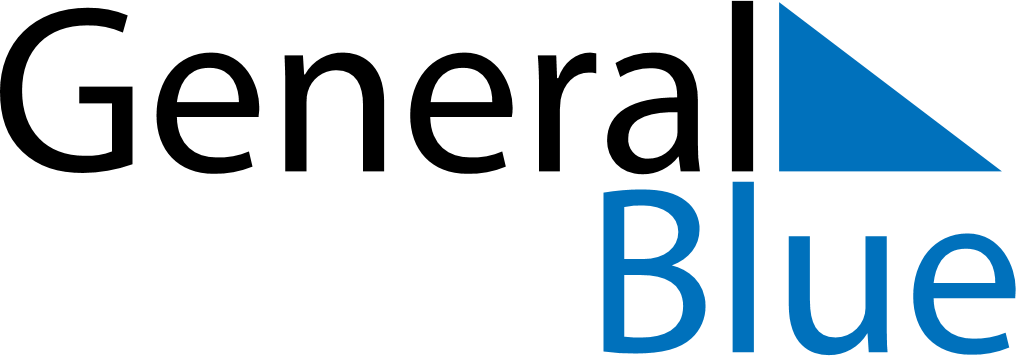 January 2022January 2022January 2022January 2022MalawiMalawiMalawiSundayMondayTuesdayWednesdayThursdayFridayFridaySaturday1New Year’s Day23456778New Year’s Day (substitute day)910111213141415John Chilembwe Day1617181920212122John Chilembwe Day (substitute day)23242526272828293031